Suchauftrag Wohnungsvermietung RostockSie suchen eine neue Wohnung in Rostock und wünschen sich einenprofessionellen Partner an Ihrer Seite, der für Sie:nach speziell zu Ihrem Gesuch passende, veröffentlichte und nichtveröffentlichte Angebote bei einer Vielzahl von Vermietern sucht,mit seinen guten Kontakten zu einer Vielzahl von Vermietern schnell einenBesichtigungstermin organisiert und Sie auf die Besichtigung begleitet,mit Ihnen gemeinsam auf Basis des Vermietungsexposés und derpersönlichen Besichtigung die Relevanz des Wohnungsangebots beurteilt,die Kommunikation mit dem Vermieter übernimmt,den Mietvertrag und die sonstigen vertraglichen Vereinbarungen prüft.Das Vermietungsteam verfügt über Wohnungen in der Region in und um  Rostock über ein umfangreiches Vermietungs-Know-how und Rostocker Marktkenntnisse.Gerne unterstützen wir Sie ganz persönlich bei der Wohnungssuche in Rostock.Bitte füllen Sie beiliegenden Suchauftrag aus und schicken diesen zusammen mit derunterzeichneten Verbraucher-Widerrufsbelehrung E-Mail oder per Post an folgendenAnsprechpartner: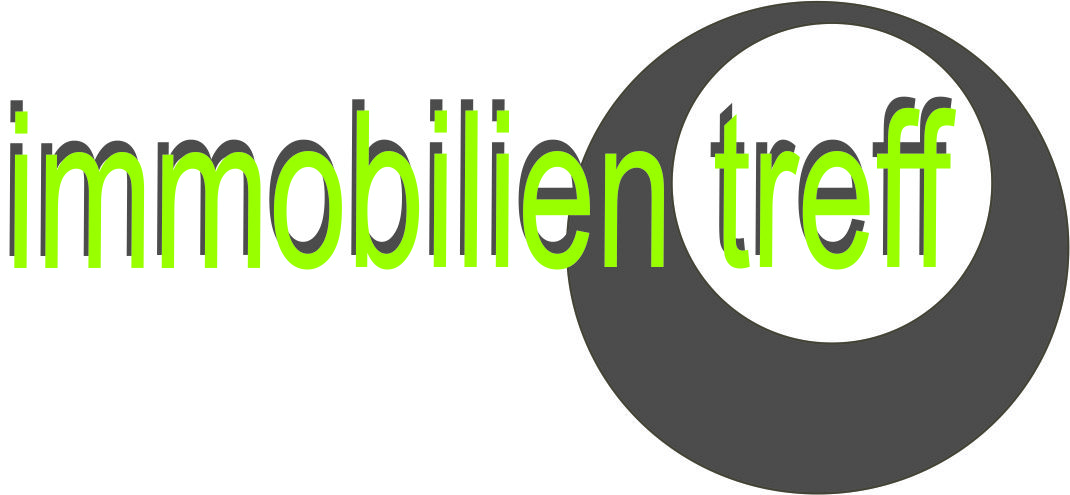 Herr Arne LangeLange Str. 1618055 RostockTelefon: 03 81  – 127 366 33Email:arne.lange@gmx.comIm Anschluss melden wir uns bei Ihnen, um das weitere Vorgehen abzustimmen.Suchauftrag Wohnungsvermietung RostockCourtagevereinbarung: Alternativ zu Punkt 3.1 ( Seite 2 ), zahlt der Auftraggeber, dem Auftragnehmer bei erfolgreicher Vermittlung eine Courtage in Höhe von ................... €  zzgl. der aktuell geltenden gesetzl. MwSt. ( Punkt 4, Seite 2, entfällt dann ) 1.Auftragsgegenstand:1.1 Gegenstand des Makleralleinauftrags ist der Nachweis von Mietwohnungs/Haus/Gewerbeangeboten bzw. dieVermittlung eines Mietvertragsabschlusses über eine Wohnung/Haus, für welche der Makler ausschließlich aufgrund dieses Suchauftrags beim Vermieter oder einem anderen Berechtigten den Auftrag eingeholt hat, diese Wohnung anzubieten.1.2 Der Makler verpflichtet sich zur fachgerechten, sorgfältigen und nachhaltigen Bearbeitung unterAusnutzung aller sich ergebenen Abschlusschancen.2. Pflichten des Wohnungssuchenden:2.1 Der Wohnungssuchende verpflichtet sich zu Auftragsbeginn, dem Makler sämtliche zur Durchführungdes Auftrags notwendigen und zweckmäßigen Informationen und Unterlagen zu übergebenund während der Auftragsdauer über wesentliche Veränderungen zu informieren.2.2 Der Wohnungssuchende ist verpflichtet, den Makler die Vorkenntnis von angebotenenMietwohnungsangeboten unverzüglich, spätestens jedoch innerhalb von einer Woche mitzuteilen.3. Maklerprovision und Aufwendungsersatz:3.1 Für den Nachweis oder die Vermittlung des Mietvertrags vereinbaren die Vertragsparteien, dassder Makler vom Wohnungssuchenden eine ortsübliche Courtage in Höhe von 2,38 Nettokaltmieteninklusive MwSt. fordern kann. Die Courtage ist fällig am Tage des rechtswirksamen Zustandekommensdes Mietvertrages.4. Auftragsdauer und Kündigung:4.1 Dieser Suchauftrag ist beidseitig jederzeit ohne Einhaltung einer Frist durch eine schriftlicheMitteilung kündbar.5. Datenschutz und Geldwäschegesetz:5.1 Zur qualifizierten Bearbeitung des Makleralleinauftrags ist es notwendig, die personenbezogenenDaten des Wohnungssuchenden in elektronischer Form zu speichern und zu verarbeiten. DerWohnungssuchende stimmt diesem zu.5.2 Der Wohnungssuchende nimmt zur Kenntnis, dass der Makler nach dem Geldwäschegesetz imVerlauf der geschäftlichen Beziehung zur Identifizierung der Kunden verpflichtet ist.6. Widerrufsbelehrung und Widerrufsfolgen (siehe folgende Seite)7. Sonstige Vereinbarungen:Datum, Unterschrift Wohnungssuchender 				Datum, Unterschrift MaklerVerbraucher-Widerrufsbelehrungfür den Gebrauch bei Verträgen außerhalb von Geschäftsräumen oder Versand per E-Mail, Fax oder PostAngaben zum MaklervertragWiderrufsbelehrungWiderrufsrechtSie haben das Recht, binnen vierzehn Tagen ohne Angabe von Gründen diesen Vertrag zu widerrufen.Die Widerrufsfrist beträgt vierzehn Tage ab dem Tag des Vertragsabschlusses. Um Ihr Widerrufsrechtauszuüben, müssen Sie uns mittels einer eindeutigen Erklärung (z. B.ein mit der Post versandter Brief, Telefax oder E-Mail) über Ihren Entschluss, diesen Vertrag zu widerrufen,informieren.Folgen des WiderrufsWenn Sie diesen Vertrag widerrufen, haben wir Ihnen alle Zahlungen, die wir von Ihnen erhalten haben,unverzüglich und spätestens binnen vierzehn Tagen ab dem Tag zurückzuzahlen, an dem die Mitteilung überIhren Widerruf bei uns eingegangen ist. Für diese Rückzahlung verwenden wir dasselbe Zahlungsmittel, das Siebei der ursprünglichen Transaktion eingesetzt haben, es sei denn, mit Ihnen wurde ausdrücklich etwas anderesvereinbart; in keinem Fall werden Ihnen wegen dieser Rückzahlung Entgelte berechnet.Haben Sie verlangt, dass die Dienstleistungen während der Widerrufsfrist beginnen soll, so haben Sie uns einenangemessenen Betrag zu zahlen, der dem Anteil der bis zu dem Zeitpunkt, zu dem Sie uns von der Ausübungdes Widerrufsrechts hinsichtlich dieses Vertrags unterrichten, bereits erbrachten Dienstleistungen im Vergleichzum Gesamtumfang der im Vertrag vorgesehenen Dienstleistung entsprichtEnde der WiderrufsbelehrungErklärung des VerbrauchersIch verlange ausdrücklich, dass Sie vor Ende der Widerrufsfrist mit der Ausübung der beauftragten Dienstleistungbeginnen (§ 357 Abs. 8 BGB)ja neinIch stimme ausdrücklich zu, dass Sie vor Ende der Widerrufsfristmit der Ausübung der beauftragtenDienstleistung beginnen. Mir ist bekannt, dass ich bei vollständiger Vertragserfüllung durch Sie meinWiderrufsrecht verliere. (§ 356 Abs. 4 BGB)ja neinOrt, Datum, Unterschrift(en)Wohnungssuchender:Name:Vorname:Straße, Nr., PLZ; Ort:Geb.:Email:Telefon:Makler:Arne Lange, Lange Str. 16, 18055 RostockTelefon: 03 81  – 127 366 33Email:immobilientreff@web.deAngaben zum Immobiliengesuch        zum Kauf            zur Miete       Gewerbe  Region/ Stadt/ Stadtteil: Zimmer: Mindestausstattung:Stellplatz:          ja                  neinMietpreis:oderKaufpreis;Maximale Warmmiete: Kaufpreis: Bezug:Gewünschter Einzugstermin:Bemerkungen/Sonstiges:Haustiere:          ja                neinAuftraggeber: MObjekt: